                  Colegio de Abogados de Lima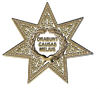 Conforme al T.U.O. de la Ley N° 27444, Ley del Procedimiento Administrativo General – Decreto Supremo N° 004-2019-JUS, declaro que los datos consignados son reales y actuales, teniendo por tanto el carácter de declaración jurada.Este formulario tiene como propósito brindar asistencia al agremiado, para una gestión más eficaz de su pedido.            SEÑORA DECANA DEL COLEGIO DE ABOGADOS DE LIMAYO, (indicar nombres y apellidos, completos y de manera legible)…………………………………………………………………..……………………………con Registro CAL  N° …………..…….. Identificado con DNI N° ..……………………… , con domicilio en …………………………………………………………………………………………,  teléfono/celular……………………………correo electrónico………………………………….,Ante usted me presento y digo:Al contar con la condición de Miembro Activo de la orden y no encontrándome dentro del supuesto para acceder a la devolución del 20% del fondo previsional de la CPSA, solicito apoyo económico por encontrarme situación de vulnerabilidad, a consecuencia de la pandemia COVID19, conforme lo acredito de la siguiente manera (escanear y adjuntar de manera visible, los documentos que acredite su estado necesidad y/o vulnerabilidad).Por lo tanto solicito acceder a mi solicitud. Lima, _____ de _______________ de 2020                                                                                        			                                   _____________________________Huella digital                                                                                              Firma	Otrosí digo: De acceder a mi solicitud, expreso mi conformidad para que el desembolso se realice a través de entidad financiera a mi nombre consignado en la parte introductoria. CLAUSULAS  INFORMATIVAS SOBRE EL TRATAMIENTO DE DATOS PERSONALES:El Colegio de Abogados de Lima (CAL), de conformidad a lo previsto en la Ley N° 29733 - Ley de Protección de Datos Personales", su Reglamento, aprobado por Decreto Supremo N° 003-2013-JUS, sus normas modificatorias, complementarias  y demás normas pertinentes, informa a usted que:Sus datos personales se encuentran almacenados por tiempo indefinido en el Banco de Datos Personales, denominado “GREMIO ABOGADOS”, además de las otras Bases de Datos Complementarias de acuerdo a las prestaciones de servicios que usted como Agremiado requiera en su oportunidadUsted podrá ejercer sus derechos de acceso, rectificación, cancelación y oposición, y demás reconocidos en la Ley N° 29733, dirigiendo sus solicitudes ante LA OFICINA DE REGISTROS DEL CAL, sito en Av. Santa Cruz N° 255 Miraflores, o a la siguiente dirección de Correo Electrónico: mdoor@calperu.org.peEl tratamiento de sus datos personales se efectuará solo para fines institucionales.